BeschlussvorschlagAntragDer Stadtrat zu Leipzig beschließt folgende Resolution (Anlage) zum Entwurf des neuen Kreislaufwirtschaftsgesetzes (KrWG) und übermittelt diese an die zuständigen Regierungsstellen und parlamentarischen Gremien in Bund und Land.Begründung:In der BRD wird in Umsetzung der EU-Abfallrahmenrichtlinie an der Novellierung des KrW-/AbfG gearbeitet. Zurzeit liegt der zweite Referentenentwurf vor. Das neue KrWG wird frühestens im 2. Halbjahr 2011 in den Bundestag kommen.Die bisherigen Entwürfe enthalten eine Reihe von kritischen Punkten, die sich u. a. auf die öffentlich rechtlichen Entsorgungsträger negativ auswirken können. Deshalb haben zahlreiche Gremien Stellungnahmen und Resolutionen dazu verfasst. Unter anderem hat die Bundesvereinigung der Kommunalen Spitzenverbände eine Resolution zur Neuordnung des Kreislaufwirtschafts- und Abfallrechts veröffentlicht. Zahlreiche Stadträte und Kreistage haben sich inzwischen ähnlich geäußert.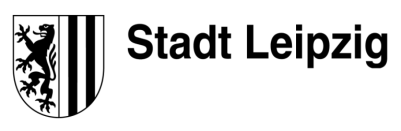 RVAntrag Nr. V/A 138 vom 01.03.11  Neufassung vom      zur Aufnahme in die Tagesordnungder Ratsversammlung am 02.03.2011Antrag Nr. V/A 138 vom 01.03.11  Neufassung vom      zur Aufnahme in die Tagesordnungder Ratsversammlung am 02.03.2011Die Aufnahme des Antrages wird bestätigt nicht bestätigt zurückgezogenDie Aufnahme des Antrages wird bestätigt nicht bestätigt zurückgezogenVerweisungsvorschlagVerweisungsvorschlagVerweisungsvorschlagVerweisungsvorschlagFachausschuss Umwelt/OrdnungFachausschuss Umwelt/OrdnungOrtschaftsrat hier eintragenStadtbezirksbeirat hier eintragenOrtschaftsrat hier eintragenStadtbezirksbeirat hier eintragenEingereicht von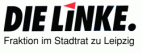 UnterschriftEingereicht vonUnterschriftEingereicht vonUnterschriftEingereicht vonUnterschriftResolution zum Entwurf des neuen KreislaufwirtschaftsgesetzesResolution zum Entwurf des neuen KreislaufwirtschaftsgesetzesResolution zum Entwurf des neuen KreislaufwirtschaftsgesetzesResolution zum Entwurf des neuen Kreislaufwirtschaftsgesetzes